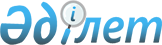 "Қазақстан Республикасы Тәуелсiздiгінің 25 жылдығына орай Қазақстандағы 1986 жылғы 17-18 желтоқсан оқиғаларына қатысушылар қатарындағы саяси қуғын-сүргін құрбандарына біржолғы әлеуметтік көмек көрсету қағидасы туралы" Астана қаласы мәслихатының 2016 жылғы 8 желтоқсандағы № 86/13-VI шешімінің күші жойылды деп тану туралыАстана қаласы мәслихатының 2017 жылғы 23 маусымдағы № 161/20-VI шешімі. Астана қаласының Әділет департаментінде 2017 жылғы 11 шілдеде № 1114 болып тіркелді
      Қазақстан Республикасының "Қазақстан Республикасындағы жергілікті мемлекеттік басқару және өзін-өзі басқару туралы" 2001 жылғы 23 қаңтардағы, "Құқықтық актілер туралы" 2016 жылғы 6 сәуірдегі заңдарына сәйкес Астана қаласының мәслихаты ШЕШТІ:
      1. "Қазақстан Республикасы Тәуелсiздiгінің 25 жылдығына орай Қазақстандағы 1986 жылғы 17-18 желтоқсан оқиғаларына қатысушылар қатарындағы саяси қуғын-сүргін құрбандарына біржолғы әлеуметтік көмек көрсету қағидасы туралы" Астана қаласы мәслихатының 2016 жылғы 8 желтоқсандағы № 86/13-VI шешімінің (Нормативтік құқықтық актілерді мемлекеттік тіркеу тізілімінде № 1087 болып тіркелген, 2016 жылғы 29 желтоқсанда "Астана ақшамы", "Вечерняя Астана" газеттерінде жарияланған) күші жойылды деп танылсын.
      2. Осы шешім әділет органдарында мемлекеттік тіркелген күннен бастап күшіне енеді және алғашқы ресми жарияланған күнінен кейін күнтізбелік он күн өткен соң қолданысқа енгізіледі. 
					© 2012. Қазақстан Республикасы Әділет министрлігінің «Қазақстан Республикасының Заңнама және құқықтық ақпарат институты» ШЖҚ РМК
				
      Астана қаласы мәслихаты
сессиясының төрағасы

М. Шайдаров

      Астана қаласы 
мәслихатының хатшысы

Ж. Нұрпейісов
